SOUTH GEORGIA & THE SOUTH SANDWICH ISLANDS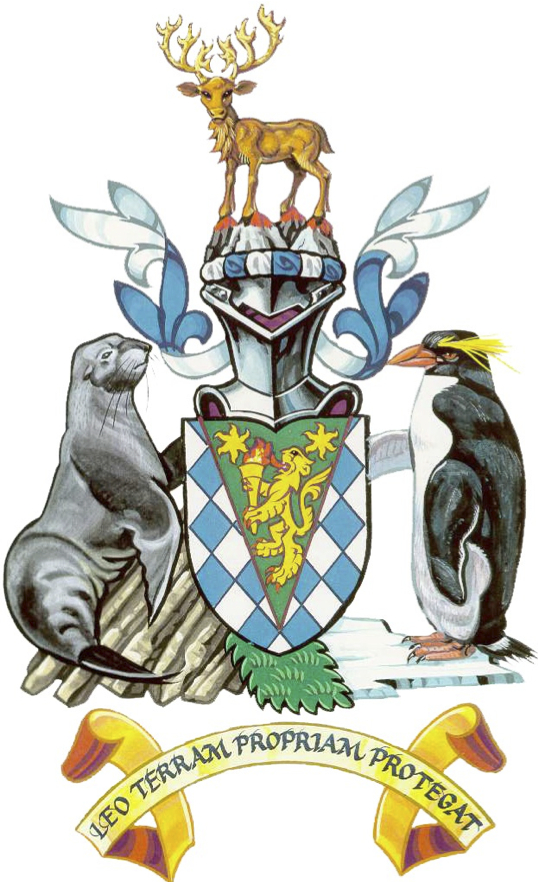 RECEIVING VESSEL TRANSHIPMENT LICENCE APPROVAL FORM(The Fisheries (Transhipment and Export) Regulations 1990)  2022 SEASONThis application form plus the required documentation must be submitted by e-mail to the Director of Fisheries at least seven days in advance of the proposed transhipment event.This application form is for advance approval of transhipment receiving vessels (reefers or support vessels). Fishing vessels already licensed by South Georgia & the South Sandwich Islands to fish within CCAMLR Area 48.4 and 48.3 and who wish to conduct a transhipment do not have to complete this form. There is no fee payable for making this application for receiving vessel licence approval.  Harbour and customs fees will be payable for vessels undertaking transhipments. A fee of £2,200 will be applied to the discharging vessel for each transhipment made. An application for each individual transhipment must be submitted to GSGSSI on the appropriate form (available from the Government Officer at King Edward Point).  CCAMLR must be notified in accordance with CM 10-09 (2019).APPLICATION SUMARYVESSEL INFORMATION Please provide supporting documentationOWNERS, CHARTERERS AND OPERATORSPlease provide the full legal name and correspondence details for the operator, owner, charterer and agent (as appropriate) when the vessel will be in South Georgia & the South Sandwich Islands.  Invoicing ARRANGEMENTSPlease provide details for invoicingMASTER AND CREWPlease set out the names and roles of the Master/ and officers who will be on board the vessel when in the Maritime Zone and their experience in South Georgia & the South Sandwich Islands, other Convention Areas, and similar fisheries.  Please also set out the number of crew on board and their collective experience in the same fisheries.   DETAILS OF OPERATIONSDOCUMENTATIONPlease append copies of the following documents to this application.  Note that documents should be in English or with an English translation.8.  DECLARATIONI, [ NAME OF APPLICANT ] hereby apply for a licence for the support vessel, [  VESSEL NAME  ] to be approved to conduct transhipment operations in Cumberland East Bay of South Georgia & the South Sandwich Islands during the 2021 season. In so doing, I declare that:The vessel will have a valid Ship’s Sanitation Certificate for the duration of any stay; The vessel will have a valid Wreck Removal Certificate for the duration of any stay;The vessel will have a current Fire Plan;The vessel will have a current Contingency Plan;The vessel will have a pilot ladder which conforms to the standards set out in IMO Resolution A889 (21) for Pilot Ladders and is safely rigged for pilot access;All transhipments will be undertaken in accordance with CCAMLR CM 10-09 (2011);The vessel will have rodent bait stations carried on-board in accordance with the Rodent Monitoring Protocol in the GSGSSI Biosecurity Handbook (www.gov.gs/biosecurity/) which must be regularly inspected by the Master or an appropriate delegated individual with the findings reported to the Government Officers at King Edward Point;If rodents are discovered on board the vessel will be required to leave the MZ to another port for remedial action and for a new sanitation inspection. The Government of South Georgia & the South Sandwich Islands must be satisfied that the infestation is cleared before approval to re-enter the MZ is granted;The vessel’s master will allow Government of South Georgia & the South Sandwich Islands staff to observe any transhipment operations;The vessel will have British Admiralty charts 3588 and 3587 or their electronic equivalent on board;I will promptly inform the Director of Fisheries of Government of South Georgia & the South Sandwich Islands of any changes to the information contained in this application, which occur prior to or during the season;I understand that in submitting an application there is no guarantee of a licence.Please submit the completed form to the Director of Fisheries (dof@gov.gs) and copy to the Government Officers at King Edward Point (go@gov.gs).CONDITIONS FOR TRANSHIPMENTS AND APPROVED SUPPORT / REEFER VESSELSTranshipment of fish (including krill) and fish products is regulated under the Fisheries (Transhipment and Export) Regulations 1990 (as amended).  A transhipment is the transfer of fish, krill or fishery products from one vessel to another.  Two vessels transferring to a single receiving vessel is considered to be two separate transhipments.   Transhipments are only permitted under a licence issued by the Director of Fisheries and such licences are subject to a number of conditions. The general conditions of such licences are outlined below, but individual licences may be subject to further conditions.General Licence Conditions and Procedures for Transhipments Transhipments will only be permitted in Cumberland East Bay and only between licensed fishing vessels or between licensed fishing vessels and reefers or support vessels (receiving vessels) that have been approved by the Director of Fisheries.  In order for a receiving vessel to be approved, vessel operators must submit an application form at least seven days in advance of the first transhipment to that receiving vessel.  Application forms are available on request from the Director of Fisheries (dof@gov.gs).In order to be approved for transhipments the receiving vessel operator must at the time of application have:an IMO number;British Admiralty charts 3588 and 3587 or their electronic equivalent on board;a Wreck Removal Certificate, issued by a signatory to the Nairobi International Convention on the Removal of Wrecks.  Such certificates can be obtained from the UK Maritime and Coastguard Agency;a fire plan;a contingency plan;a safety certificate from the Flag State valid for so long as it is intended that she shall be in the Maritime Zone;a Ship’s Sanitation Certificate that is valid for so long as it is intended that she shall be in the Maritime Zone;an operational Class A Automatic Identification System (AIS) that is operational and switched on at all times within the SGSSI Maritime Zone;a pilot ladder which conforms to the standards set out in IMO Resolution A889 (21) for Pilot Ladders;All documentation will be checked by a Government Officer in Cumberland East Bay prior to a transhipment licence being issued.In order to be approved for transhipment the receiving vessel must comply to the following Environmental Protection Measures:The vessel must have rodent bait stations carried on-board in accordance with the Rodent Monitoring Protocol in the GSGSSI Biosecurity Handbook (www.gov.gs/biosecurity/) which must be regularly inspected by the Master or an appropriate delegated individual with the findings reported to the Government Officers at King Edward Point. If rodents are discovered on board the vessel will be required to leave the MZ to another port for remedial action and for a new sanitation inspection. The Government of South Georgia & the South Sandwich Islands must be satisfied that the infestation is cleared before approval to re-enter the MZ is granted.Vessels operating within the MZ of South Georgia & the South Sandwich Islands shall be prohibited from dumping or discharging garbage. All garbage must be incinerated or stored on board for disposal on shore (not on South Georgia). The following is not permitted to be discarded at sea:(1)	oil or fuel products or oily residues into the sea, except as permitted under Annex I of MARPOL 73/78; (2)	garbage;(3)	food wastes not capable of passing through a screen with openings no greater than 25 mm; (4)	poultry or parts (including egg shells);(5)	sewage within 12 n miles of land, or sewage while the ship is travelling at a speed of less than 4 knots;(6)	incineration ash.The vessel will be subject to an inspection by a Government Officer in Cumberland East Bay prior to a transhipment licence being issued.Vessel operators will be informed in writing by the Director of Fisheries when a receiving vessel has been approved.  Such approval will be valid for the duration of the fishing season, providing that all the required certificates remain valid.Vessel operators must notify CCAMLR at least 72 hours in advance of any transhipment in accordance with CCAMLR CM 10-09 (2019).  Any such notification must be copied to the Government Officers at KEP and that transhipment will not be permitted to commence until the 72 hours have elapsed.  Notification must be made for each vessel. Fishing vessel operators must complete an application for a licence for each individual transhipment to an approved receiving vessel.  Application forms are available on request from the Director of Fisheries (dof@gov.gs) or the Government Officers at King Edward Point (go@gov.gs).  Completed application forms must be submitted to the Director of Fisheries and copied to the Government Officers at least 72 hours in advance of the proposed transhipment.Applicant DetailsApplicant DetailsName CompanyAddressRole of applicant (owner, charterer , operator or agent)TelephoneEmail addressVesselIntended date of first visit to South GeorgiaVessel DetailsVessel DetailsVessel namePrevious names(s) of vesselCall signPrevious call sign(s)Flag state of vesselPrevious flag state(s)IMO NumberPort of registryAge of vesselIce classification (please provide details)Fuel type and fuel tank capacityVolume of fuel carriedVessel operator nameAddressTelephone numberEmail addressCompany directorsImmediate parent company/ies of operatorVessel owner(s) nameAddressTelephone numberEmail addressImmediate parent company/ies of owner(s)Vessel charterer(s) nameAddressTelephone numberEmail addressCompany directorsImmediate parent company/ies of charterer(s)Relationship between applicant, owner(s), charterer(s) and operator(s)Agent in StanleyAddressTelephone numberEmail addressNamePostal AddressTelephone numberEmail addressName(s) and role(s)ExperienceMasterOfficersNumberExperienceCrew Operational DetailsOperational DetailsFishing vessel (s) that will be supportedProducts to be transhippedYES OR NO (or provide details of the product type)Frozen krillKrill mealKrill oilFuelOtherCrew/observer transferRequired documentDocument numberPlease tick to confirm document is appendedFlag State safety certificateShip’s sanitation certificateWreck removal certificateVessel fire plan Vessel contingency plan Additional documentation (please specify)Signed 	Full nameDated